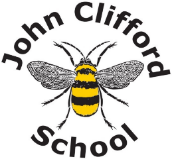  Teaching AssistantPerson SpecificationTeaching AssistantPerson SpecificationSkills and AbilitiesEssentialDesirableAssessed byGood behaviour management Interview and ReferencesContribute to the creation of a stimulating learning environment that motivates learnersApplication and ReferencesHave very high expectations for achievement Application, Interview and References Effective contribution to planning that enables all learners to make good progress (plan, monitor and assess)Application, Interview and ReferencesCommunicate effectively and form positive relationships with all stakeholders (demonstrate good communication skills both written and spoken)Application, Interview and ReferencesTo contribute positively to the staff team (Work independently and as part of a team)Application, Interview and ReferencesContribute to a range of teaching, learning and pastoral activitiesApplication, Interview and ReferencesKnowledge Of child development Application and InterviewOf planning and assessment linksApplication and InterviewA thorough knowledge of EYFS assessment and practiceApplication and InterviewOf a range of teaching and learning stylesApplication and InterviewHave awareness of policies and procedures relating to child protection, health and safety, equal opportunities and safeguarding Application and InterviewConfidentialityApplication and InterviewQualifications and ExperienceFirst Aid certificate Application and InterviewGCSE at A* - C in English and mathematics or equivalentApplication and InterviewExperience of working in a school, nursery, or playgroup Application and InterviewExperience of working with children with complex needs Application and InterviewWillingness and motivation to participate in any training or development required to improve skills/performanceApplication and InterviewPersonal qualitiesEnthusiasm and positive attitudeInterviewThe ability to sustain a high level of work outputInterview and ReferencesFlexibility and adaptabilityInterview and ReferencesShows initiativeInterview and References